Кафедра «Экономика и организация производства»Контрольная работа по дисциплине«Оценка стоимости компании»На тему: Доходный подход к оценке предприятия					Выполнила: Мамаева Н.В.					Группа: ЗЭКБу-1-17					Номер зачетной книжки: 3170546					Проверила: Юдина Н.А.Казань, 2020СодержаниеВведение	31. Оценка стоимости предприятия. Основные подходы и методы1.1 Доходный подход в оценке стоимости предприятия	51.2 Метод дисконтирования денежных потоков……………………………71.3 Метод капитализации доходов	122. Практическая часть	19Заключение	20Список использованной литературы…………………………………………22ВведениеАктуальность темы исследования достаточно трудно переоценить, так как в мировой, а сегодня и в российской практике одним из основных быстро развивающихся направлений оценочной деятельности является оценка предприятия. Оценку бизнеса осуществляют с позиций трех подходов: доходного, затратного, сравнительного.Оценка стоимости любого объекта собственности представляет собой упорядоченный, целенаправленный процесс определения в денежном выражении стоимости объекта с учетом потенциального и реального дохода, приносимого им в определенный момент времени в условиях конкретного рынка.Объектом оценки является любой объект собственности в совокупности с правами, которыми наделен его владелец. Это может быть бизнес, компания, предприятие, фирма, банк, отдельные виды активов, как материальных, так и нематериальных.Как правило, главная цель оценки состоит в определении стоимости объекта соответствующего вида, что необходимо клиенту (лицу, заказавшему оценку или заинтересованному в оценке) для принятия решения. В проведении оценочных работ заинтересованы различные стороны – от государственных органов до частных лиц.Оценку бизнеса осуществляют с позиций трех подходов: доходного; затратного; сравнительного.Оценка бизнеса предприятия с применением доходного подхода – это определение текущей стоимости будущих доходов, которые возникнут в результате использования предприятия и (возможной) дальнейшей его продажи. Таким образом, оценка с позиции доходного подхода во многом зависит от того, каковы перспективы бизнеса оцениваемого предприятия.При определении рыночной стоимости бизнеса предприятия учитывается только та часть его капитала, которая может приносить доходы в той или иной форме в будущем, при этом очень важно, на каком этапе развития бизнеса собственник начнет получать данные доходы, и с каким риском это сопряжено.Доходный подход это распространенный подход в оценке бизнеса и считается наиболее приемлемым с точки зрения инвестиционных мотивов, поскольку любой инвестор, вкладывающий деньги в действующее предприятие, в конечном счете покупает поток будущих доходов, позволяющий ему окупить вложенные средства, получить прибыль и повысить свое благосостояние.Цель данной контрольной работы заключается в исследовании вопросов особенности доходного подхода в оценке бизнеса. Для достижения поставленной цели необходимо решить ряд задач:Изучить сущность доходного подхода к оценке стоимости бизнеса;Рассмотреть методы оценки, используемые в рамках доходного подхода;Детально изучить метод дисконтирования денежных потоков и капитализации доходов.Объектом исследования является оценка бизнеса. Предметом является доходный подход в оценке бизнеса.Оценка стоимости предприятия. Основные подходы и методыДоходный подход в оценке стоимости предприятияДоходный подход основан на принципе ожидания будущих доходов от бизнеса. Сущность этого подхода состоит в том, что стоимость бизнеса определяется как дисконтированная стоимость будущих доходов предприятия, которые можно получить, продолжая бизнес. Доходный подход включает два основных метода:метод капитализации доходов – применяется в случае предполагаемого постоянства положительных денежных потоков в будущем, а также умеренных и предсказуемых ожидаемых темпов роста;метод дисконтирования денежных потоков – используется в том случае, если доход имеет положительную величину для большинства прогнозных лет, но не имеет четкой тенденции.Ожидаемые доходы или выгоды, дисконтируемые или капитализируемые в текущую стоимость, должны учитывать:структуру капитала;прошлые результаты бизнеса;перспективы развития бизнеса;отраслевые и общеэкономические факторы;рост и время получения доходов;риск получения доходов;стоимость денег в зависимости от времени.Особенности подготовки информации для целей оценки доходным подходом. Доходный подход к оценке стоимости предприятия основан на капитализации доходов или дисконтировании свободных денежных потоков предприятия. Систематизация необходимой информации для оценки бизнеса данным подходом во многом определяется необходимостью составления прогнозов доходов и расходов предприятия, а также степенью риска последнего.Для анализа и прогноза выручки от реализации необходима следующая информация:номенклатура, ассортимент, структура продукции в натуральном выражении;прогноз цен на продукцию;прогноз спроса на продукцию;необходимые капитальные вложения;доля рынка предприятия;производственные мощности предприятия;темпы роста предприятия в прогнозный и постпрогнозный периоды;стратегические планы предприятия.Для анализа и прогноза расходов необходима следующая информация:структура и динамика издержек, соотношение переменных и постоянных затрат;изменение цен по каждой статье затрат;амортизационные отчисления;оценка и прогноз операционных, внереализационных и чрезвычайных доходов и расходов;затраты на выплату процентов по кредитам.Таким образом, среди особенностей сбора и обработки информации для целей оценки доходным подходом следует выделить: необходимость сбора большого массива внешней и внутренней информации; субъективность информации о будущих тенденциях (экспертные оценки); наличие высокой квалификации у специалистов, осуществляющих оценку. Информация о затратах на имущество предприятия используется косвенно.В настоящее время для оценки стоимости предприятий наиболее широко используется модель дисконтирования денежного потока, поэтому остановимся подробнее именно на этом методе.1.2 Метод дисконтирования денежных потоковМетод дисконтированных денежных потоков (англоязычный вариант названия «discounted cash flow method») – это анализ стоимости бизнес-собственности, основанный на оценке ожидаемых доходов от оцениваемых активов.Дисконтирование означает понятие реального соотношения будущих денежных потоков, которые может дать оцениваемая собственность, и этих денег на сегодняшний день.Экономический закон убывающей стоимости денег гласит, что в настоящее время за ту же сумму можно приобрести меньше, чем в будущем. Смысл дисконтирования – в выборе точкой отсчета настоящий момент, к которому приводится стоимость ожидаемых финансовых потоков как прибылей, так и убытков. Для этого применяют ставку (коэффициент, норму) дисконта, представляющую собой отдачу от денежных потоков, то есть их доходность.Важным показателем является также временной: в течение скольких лет учитывается прогнозируемый доход.Метод дисконтирования денежных потоков считается универсальным, поскольку позволяет определить, чего стоят будущие доходы в настоящем времени. Потоки денег могут быть изменчивыми, прибыли сменяться убытками, их динамику далеко не всегда можно предусмотреть. Но всегда можно оценить приобретаемую собственность с точки зрения приобретаемых сегодня преимуществ, которые она может дать в будущем.Целесообразно применять метод ДДП, если:есть основания считать, что в будущем денежные потоки могут существенно измениться;информации об объекте оценки достаточно для прогнозирования будущих прибылей (или убытков);на потоки финансов оказывает сильное влияние сезонность;предмет оценки представляет собой коммерческий объект с большим количеством возможных функций;оцениваемая недвижимость только что построена или введена в эксплуатацию.Для прогнозирования будущих денежных потоков и их приведения к текущему моменту необходимы следующие данные:доходность (сами денежные потоки);сроки расчетов;ставка дисконтирования.Рассмотрим на их основе алгоритм расчетов по методу дисконтирования денежных потоков.Исходная величина для дисконтирования денежных потоковБазой для расчетов является доходность, то есть реальные денежные потоки от оцениваемой собственности. Учитывается «чистый свободный денежный поток», то есть те финансы, которые останутся в распоряжении собственника после вычета всех затрат, в том числе и инвестиций.Сроки прогнозовОпределение расчетного периода зависит от объема сведений об объекте оценки. Если их достаточно, чтобы делать прогнозы на долгий срок, можно выбрать более длительный временной период или повысить точность оценки.В условиях российских экономических реалий средний срок более или менее точных экономических прогнозов составляет 35 лет.Расчет коэффициента дисконтаЭтот показатель приводит величину доходов к текущему времени относительно стоимости. Для этого потоки денег нужно умножить на ставку дисконтирования, представляющую собой установленную норму доходов, которую может ждать инвестор, вложивший средства в объект оценки. При определении ставки используются следующие факторы:инфляционный коэффициент;доходность по активам, не предусматривающим финансовых рисков;прибыль за счет риска;ставка рефинансирования;процент по кредитным вкладам;средняя стоимость капитала и др.Коэффициент дисконта определяется по формуле: Кд = 1 / (1 + Сд)Ntгде:Кд – коэффициент дисконта;Сд – ставка дисконтирования;Nt – номер временного периода.Порядок применения метода ДДПДля адекватного использования метода ДДП необходимо действовать по следующему алгоритму, зарекомендовавшему себя в оценочной практике:Выбор оценочного периода. Как уже говорилось, для российских компаний он не может превышать 35 лет, тогда как мировая практика использует значительно более длинные периоды оценки за счет снижения количества неконтролируемых факторов.Определение исследуемого типа денежного потока. Можно оценивать величины денежных потоков в обе стороны (доходы и убытки) путем анализа финансовой отчетности (текущей и за предыдущие годы) и реальной рыночной ситуации с учетом прогнозов. Учитывается несколько типов доходов, как-то:действительный валовой доход (за вычетом налога на недвижимость и предпринимательских расходов собственника);возможный валовой доход;чистый операционный доход (за вычетом капитальных вложений и платежей по обслуживанию займов);денежные потоки до и после уплаты налогов.Амортизацию при учете потоков не учитывают. Во внимание принимаются потоки отдельно за каждый год прогнозного периода.Расчет реверсии – остаточной стоимости объекта оценки после того, как доходы перестали поступать. Реверсию можно примерно определить с помощью:изучения стоимости аналогичных объектов на отечественном рынке;прогноза рыночной ситуации;самостоятельного расчета ставки капитализации – дохода за год, следующий после окончания прогнозного периода.Вычисление ставки дисконтирования. Самый сложный момент в этом расчете – правильно определить ставку дисконтирования, то есть норму дохода. Для этого существует более 10 экономических методов, каждый из которых обладает рядом достоинств и недостатков. Выбирается оптимальный метод в каждом конкретном случае. Специалисты РФ предпочитают кумулятивный метод (сложение всех рисков). В западной практике чаще всего применяются методы:сравнения альтернативных инвестиций – чаще всего применяется при оценке недвижимости (за ставку признается задаваемая инвестором доходность либо доходы от других проектов этого же инвестора);выделения – вычисляется сложный процент от сделок относительно аналогичных объектов на рынке;мониторинга – основан на регулярном отслеживании рынка для анализа инвестиций в недвижимость, ставка выводится путем качественного сравнения сводных показателей.Применение метода ДДП по вычисленным исходным показателям. Для вычисления применяют формулу: ДДП = ∑ Nt=1ДП / (1+ Сд)tгде:ДДП – дисконтированные денежные потоки;ДП – денежный поток в выбранный период времени (t);Сд – ставка дисконтирования (норма дохода);t – временной прогнозный период;N – количество прогнозных периодов проявления денежных потоков.1.3 Метод капитализации доходовМетод капитализации – один из вариантов расчета в доходном подходе, позволяющий с максимальной точностью вычислить цену недвижимости. Как и в ряде других способов, метод капитализации основан на следующем принципе: цена имущества (собственности) эквивалентна текущей стоимости будущих затрат на ее содержание.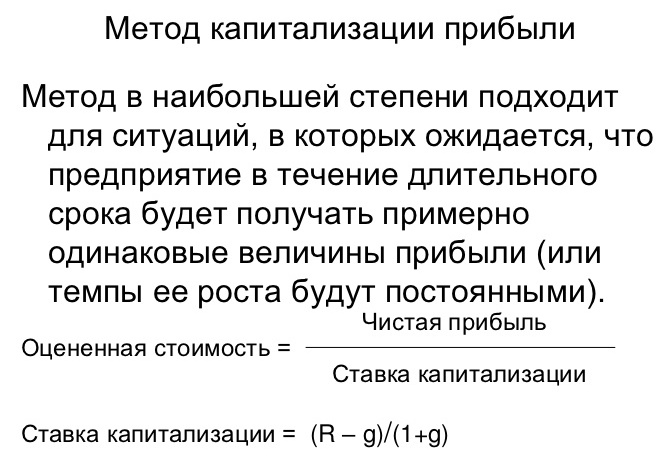 Метод капитализации – способ вычисления цены имущества, суть которого в превращении чистого операционного дохода в стоимость. Операции по расчету производятся путем простой формулы – ЧОД делится на коэффициент капитализации.При оценке бизнеса (имущества) все чаще применяется метод капитализации, как один из способов доходного подхода. Такой вид расчета актуален только при наличии всех необходимых данных, а также при условии, что ожидаемая прибыль будет стабильной или же сохранит незначительные темпы роста. Эти условия напрямую касаются, к примеру, арендного бизнеса, когда основной вид дохода – это плата за аренду помещения.Текущая цена имущества зависит от изменений коэффициента капитализации, поэтому применение описываемого метода подразумевает четкое обоснование параметра. Сама капитализация – преобразование финансового потока в цену (стоимость) посредством деления расчетного параметра на мультипликатор (коэффициент капитализации). Всю суть метода можно выразить в простой формуле:Vm = Прибыль/К (или V) = М*Д,где К – коэффициент капитализации,Д – прибыль;М – мультипликатор,Vm – стоимость оценки объекта.Сущность метода капитализации – в вычислении объема ежегодной прибыли с учетом ставки капитализации, на базе которой и производится расчет стоимости компании. Применение этой методики позволяет специалисту решить несколько задач:- вычислить продолжительность периода, в который производится анализ;- вычислить капитализируемую базу;- рассчитать коэффициент капитализации;- произвести расчет рыночной цены.На сегодня есть несколько методик капитализации компании. Они различаются в зависимости от видов прибыли, а также параметров, которые выступают в качестве делителей (множителей) при выполнении расчетов. Так, можно выделить капитализацию:- фактических (реальных) дивидендов;- чистой прибыли до момента выплаты налогов;- чистой прибыли уже после выплаты налогов;- потенциальных дивидендов и так далее.Расчет чистой прибыли должен выполняться в определенный срок. Анализ можно произвести для трех периодов в прошлом или же использоваться три временных промежутка (два периода до момента расчета, один – на текущий момент и два – в будущем). Важный момент – сопоставить полученные параметры.К преимуществам метода капитализации стоит отнести:- простоту вычисления;- возможность оценить реальную рыночную конъюнктуру.Недостатки метода капитализации заключаются в невозможности его применения в следующих случаях:- при отсутствии необходимых данных о рыночных операциях;- когда предприятие находится еще на этапе становления;- объект оценки нуждается в проведении серьезных работ по реструктуризации. В процессе использования метода задача оценщика состоит в следующем: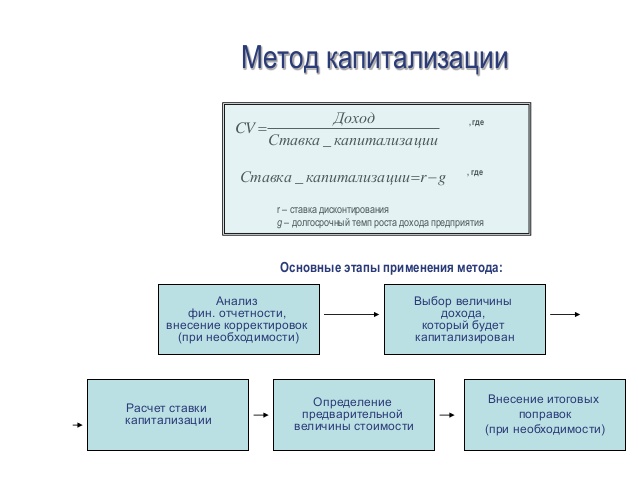 1. Выполнить все шаги по подготовке финансового отчета за определенный промежуток времени (чаще всего расчет производится за последние пять лет).2. Сделать корректировку финансовых данных, которые были отображены в отчете, опираясь на современные требования GAAP. Если необходимо «спрятать» лишние или недействующие средства компании, то их нужно рассмотреть на последнем этапе.3. Выполнить расчет (перерасчет) налогов (федеральных и местных) на нормализованную прибыль (еще до момента вычета налогов). В результате можно получить чистую прибыль с учетом корректировки.4. В ситуации когда в роли капитализируемой прибыли выступает денежный поток, не обойтись без дополнительной корректировки чистой прибыли (была рассчитана на предыдущем этапе). Такой расчет позволяет получить чистый или валовой финансовый поток.5. Вычислить коэффициент капитализации. В роли объекта для расчетов должен выступать тот поток, который нуждается в капитализации. Как правило, в качестве этого потока выступает чистый доход, рассчитанный в шаге 3. Но в ряде случаев в роли измерителя может выступать как чистый, так и валовой денежный поток (шаг 4).6. Рассчитать срок деятельности предприятия, который будет основой для капитализации. Как правило, в качестве такого периода берется последний год работы. Для получения более точных результатов может быть выполнен расчет с учетом показателя за последние несколько лет.7. Рассчитать операционную цену компании. Для этого чистая прибыль (ее расчет выполнен на шаге 3) делится на коэффициент капитализации.8. Провести проверку на соответствие «здравому смыслу». На данном этапе оценщик должен пересмотреть расчет, и сделать ряд основных тестов в отношении обоснованности доводов при расчете.9. Если на втором шаге были откорректированы данные финансовой отчетности и появились недействующие или излишние активы, то их необходимо добавить к показателю, рассчитанному в седьмом шаге.10. Принять решение, есть ли необходимость в корректировке полученной на девятом шаге цены для учета скидки по бесконтрольному пакету ценных бумаг или скидки за ликвидность.
Упрощенная расчетная часть метода капитализации имеет три этапа:1. Определяется средняя ожидаемая прибыль компании за год. В расчет принимается тот доход, который возможен при самом эффективном использовании ресурсов предприятия.2. Производится расчет ставки капитализации.3. Вычисляется общая цена объекта (имущества) с учетом ранее рассчитанного ЧОД и капитализационного коэффициента.
На начальном этапе оценщик принимает во внимание несколько уровней дохода – потенциальный и действительный валовой, денежные поступления, операционный доход.Потенциальный валовой доход непосредственным образом зависит от платы за аренду и площади помещения. Сама формула выглядит следующим образом:ПВД = Cа * S,где Ca – плата за объект, который предоставляется в аренду, кв. метр;- S – площадь объекта, который сдается в аренду, кв. метр.Метод капитализации хорош в том случае, когда в соглашении прописана фиксированная ставка по аренде. В остальных вариантах более предпочтительна методика дисконтирования денежных потоков.
Следующий параметр, который подлежит расчету – действительный валовой доход. Он вычисляется как сумма потенциального валового дохода и прочей прибыли от применения объекта недвижимости и «минус» потери, которые вероятны при недоиспользовании имеющихся в распоряжении площадей.
Конечный вариант формулы выглядит таким образом:ДВД = ПВД + Прочая прибыль – Потери.Если для расчета потерь недостаточно информации, то оценщик может выполнить расчет коэффициента недозагрузки. При этом производится подробный анализ двух видов информации – текущей и ретроспективной. Особое внимание уделяется таким данным, как количество и содержание арендных соглашений, сроки их действия, частота перезаключения и так далее.
Расчет коэффициента недозагрузки:Кнд = (Тс*Дп)/На,На – количество периодов, в которых объект недвижимости сдавался в аренду;Дп – доля единиц имущества (недвижимости), по которым происходит перезаключение договоров;Тс – средний срок, в течение которого конкретный объект недвижимости не сдавался в аренду.Расчетный коэффициент недозагрузки необходимо корректировать с учетом вероятной загрузки в будущем. Это, в свою очередь, зависит от нескольких параметров – перспектив развития региона, ситуации в экономике, стадии в рыночном цикле, отношения спроса и предложения.
Чистый операционный доход может быть вычислен путем вычитания из действительной валовой прибыли операционных затрат. За расчетный период берется срок в один год. В процессе вычисления амортизационные отчисления в учет не берутся. Сама формула такова:ЧОД = Действительная валовая прибыль – Операционные затраты.Последний параметр в формуле (операционные затраты) – средства, которые необходимы для поддержания нормальной работоспособности объекта недвижимости. Их можно разделить на условно постоянные, эксплуатационные и резервы.Следующий этап – расчет коэффициента капитализации, который может выполняться несколькими методами:С учетом корректировки на изменение цены актива. Здесь коэффициент состоит из пары элементов – нормы возврата средств (капитала) и ставки доходности.Формула расчета: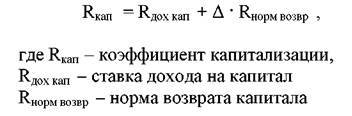 Что касается «дельта», то этот параметр отображает снижение стоимости объекта недвижимости.По методу рыночной выжимки формула будет иметь следующий вид: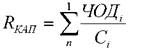 Здесь Сi – это цена, за которую был продан i-й объект;ЧОДi – чистая операционная прибыль для любого из i-ых объектов аналога.Самая большая проблема в данной методике – это поиск информации по ЧОД (она является скрытой).3. По методу связанных инвестиций. В случае когда покупка недвижимости производится за кредитные или личные средства, важно, чтобы коэффициент капитализации удовлетворять двум видам инвестиций:- для заемного капитала расчет такой: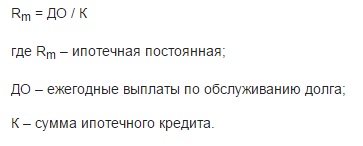 - для собственного капитала формула следующая: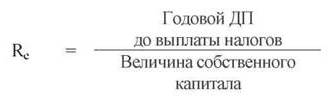 Практическая частьЗадача 14. Номинальная ставка дохода по государственным облигациям составляет 20%. Среднерыночная доходность на фондовом рынке 15% в реальном выражении. Коэффициент бета для оцениваемого предприятия равен 1,4. Темпы инфляции составляют 16% в год. Рассчитайте реальную ставку дисконта для оцениваемого предприятия.Решение:Rp==Rreal=0.03+1.4*(0.15-0,03)=0,198=19,8%Ответ: Реальная ставка дисконта для оцениваемого предприятия составляет 19.8%.Заключение Оценка стоимости бизнеса(компании)производится по различным методикам. По мере того как в нашей стране появляются независимые собственники компаний и фирм, все острее становится потребность в определении рыночной стоимости их капитала. Все оценки основаны, прежде всего, на предпосылках, что компания является прозрачной для акционера( потенциальных акционеров), менеджмент компании работает в ее интересах и представленная финансовая отчетность является реальным отражением дел в рассматриваемой компании. Оценочной стоимостью необходимо заниматься и при оценке подлежащей продаже компании банкрота, и при определении того, на какую сумму нормально работающее открытое акционерное общество имеет право выпустить новые акции , и при исчислении цены, по которой любое акционерное общество должно выкупать акции выходящих из него акционеров. Оценка бизнеса производится тремя основными подходами: доходным, затратным и сравнительным. Оставаясь в рамках того или иного подхода, профессиональные оценщики могут использовать один или несколько оценочных методов. Целью использования более одного метода является достижение наибольшей обоснованности и очевидности выводов оценочного заключения. Доходный подход позволяет провести прямую оценку стоимости фирмы в зависимости от ожидаемых будущих доходов. Базовым понятием в данном подходе является чистые денежные поступления или чистые денежные потоки определяемые как разность между притоками и оттоками денежных средств за определенный период времени. Приведение будущих денежных поступлений к текущей стоимости проводится с использованием ставки дисконта. Вследствие неопределенности или риска, связанного с получением будущих доходов, ставка дисконта должна превышать безрисковую ставку дохода, то есть должна обеспечить премию за риск инвестирования в оцениваемую фирму. Иными словами, дисконтная ставка должна отражать требуемую инвесторам ставку прибыли с учетом предлагаемого риска. Документальным результатом оценки фирмы является отчет об оценке. В отчете в обязательном порядке указывается дата проведения оценки объекта, используются подходы оценки, цели и задачи проведения оценки объекта, а также приводятся иные сведения, которые необходимы для полного и недвусмысленного толкования результатов проведения объектов оценки, отраженных в отчете.Список использованной литературы1. Бусов, В.И. Оценка стоимости предприятия (бизнеса): Учебник для академического бакалавриата / В.И. Бусов, О.А. Землянский. - Люберцы: Юрайт, 2017. - 382 c.2. Васильева, Л.С. Оценка бизнеса. Учебное пособие / Л.С. Васильева. - М.: КноРус, 2019. - 320 c.3. Григорьев, В.В. Оценка стоимости бизнеса: основные подходы и методы / В.В. Григорьев. - М.: Русайнс, 2017. - 190 c.4. Касьяненко, Т.Г. Оценка стоимости бизнеса: Учебник для академического бакалавриата / Т.Г. Касьяненко, Г.А. Маховикова. - Люберцы: Юрайт, 2017. - 412 c.5. Косорукова, И.В. Оценка стоимости ценных бумаг и бизнеса: Учебник / И.В. Косорукова. - М.: МФПУ Синергия, 2016. - 904 c.6. Спиридонова, Е.А. Оценка стоимости бизнеса: Учебник и практикум для бакалавриата и магистратуры / Е.А. Спиридонова. - Люберцы: Юрайт, 2017. - 299 c.7. Чайников, В.В. Оценка стоимости бизнеса. Учебное пособие / В.В. Чайников, И.В. Куликов. - М.: Юнити, 2017. - 162 c.8. Чеботарев, Н.Ф. Оценка стоимости предприятия (бизнеса): Учебник для бакалавров / Н.Ф. Чеботарев. - М.: Дашков и К, 2018. - 256 c.9. Чеботарев, Н.Ф. Оценка стоимости предприятия (бизнеса): Учебник / Н.Ф. Чеботарев. - М.: Дашков и К, 2018. - 256 c.10. Эскиндаров, М.А. Оценка стоимости бизнеса (для бакалавров) / М.А. Эскиндаров; под ред., Федотова М.А. под ред.. - М.: КноРус, 2018. - 256 c.МИНИСТЕРСТВО НАУКИ И ВЫСШЕГО ОБРАЗОВАНИЯРОССИЙСКОЙ ФЕДЕРАЦИИФедеральное государственное бюджетное образовательное учреждение высшего образования«КАЗАНСКИЙ ГОСУДАРСТВЕННЫЙЭНЕРГЕТИЧЕСКИЙ УНИВЕРСИТЕТ»